团队确认书打印日期：2019/12/12 10:38:37甲方金昌市金龙旅行社金昌市金龙旅行社联系人魏银龙联系电话1367945087713679450877乙方甘肃旭日假期国际旅行社有限责任公司甘肃旭日假期国际旅行社有限责任公司联系人张磊联系电话1769340666517693406665团期编号YP707MU191221AYP707MU191221A产品名称精彩曼芭莎双飞6晚7日精彩曼芭莎双飞6晚7日精彩曼芭莎双飞6晚7日精彩曼芭莎双飞6晚7日发团日期2019-12-212019-12-21回团日期2019-12-27参团人数2(2大)2(2大)旅客名单旅客名单旅客名单旅客名单旅客名单旅客名单旅客名单旅客名单姓名拼音姓名性别出生日期证件号码签发地签发日期有效期1、哈德巴特尔HA/DEBATEER男1978-01-20E45905152内蒙古2015-03-182025-03-172、徐彩霞XU/CAIXIA女1981-10-13EG5219276宁夏2019-07-082029-07-07重要提示：请仔细检查，名单一旦出错不可更改，只能退票后重买，造成损失，我社不予负责，出票名单以贵社提供的客人名单为准；具体航班时间及行程内容请参照出团通知。重要提示：请仔细检查，名单一旦出错不可更改，只能退票后重买，造成损失，我社不予负责，出票名单以贵社提供的客人名单为准；具体航班时间及行程内容请参照出团通知。重要提示：请仔细检查，名单一旦出错不可更改，只能退票后重买，造成损失，我社不予负责，出票名单以贵社提供的客人名单为准；具体航班时间及行程内容请参照出团通知。重要提示：请仔细检查，名单一旦出错不可更改，只能退票后重买，造成损失，我社不予负责，出票名单以贵社提供的客人名单为准；具体航班时间及行程内容请参照出团通知。重要提示：请仔细检查，名单一旦出错不可更改，只能退票后重买，造成损失，我社不予负责，出票名单以贵社提供的客人名单为准；具体航班时间及行程内容请参照出团通知。重要提示：请仔细检查，名单一旦出错不可更改，只能退票后重买，造成损失，我社不予负责，出票名单以贵社提供的客人名单为准；具体航班时间及行程内容请参照出团通知。重要提示：请仔细检查，名单一旦出错不可更改，只能退票后重买，造成损失，我社不予负责，出票名单以贵社提供的客人名单为准；具体航班时间及行程内容请参照出团通知。重要提示：请仔细检查，名单一旦出错不可更改，只能退票后重买，造成损失，我社不予负责，出票名单以贵社提供的客人名单为准；具体航班时间及行程内容请参照出团通知。费用明细费用明细费用明细费用明细费用明细费用明细费用明细费用明细序号项目项目数量单价小计备注备注1成人成人22690.005380.00合计总金额：伍仟叁佰捌拾元整总金额：伍仟叁佰捌拾元整总金额：伍仟叁佰捌拾元整总金额：伍仟叁佰捌拾元整5380.005380.005380.00请将款项汇入我社指定账户并传汇款凭证，如向非指定或员工个人账户等汇款，不作为团款确认，且造成的损失我社概不负责；出团前须结清所有费用！请将款项汇入我社指定账户并传汇款凭证，如向非指定或员工个人账户等汇款，不作为团款确认，且造成的损失我社概不负责；出团前须结清所有费用！请将款项汇入我社指定账户并传汇款凭证，如向非指定或员工个人账户等汇款，不作为团款确认，且造成的损失我社概不负责；出团前须结清所有费用！请将款项汇入我社指定账户并传汇款凭证，如向非指定或员工个人账户等汇款，不作为团款确认，且造成的损失我社概不负责；出团前须结清所有费用！请将款项汇入我社指定账户并传汇款凭证，如向非指定或员工个人账户等汇款，不作为团款确认，且造成的损失我社概不负责；出团前须结清所有费用！请将款项汇入我社指定账户并传汇款凭证，如向非指定或员工个人账户等汇款，不作为团款确认，且造成的损失我社概不负责；出团前须结清所有费用！请将款项汇入我社指定账户并传汇款凭证，如向非指定或员工个人账户等汇款，不作为团款确认，且造成的损失我社概不负责；出团前须结清所有费用！请将款项汇入我社指定账户并传汇款凭证，如向非指定或员工个人账户等汇款，不作为团款确认，且造成的损失我社概不负责；出团前须结清所有费用！账户信息账户信息账户信息账户信息账户信息账户信息账户信息账户信息中国工商银行兰州雁滩第一支行中国工商银行兰州雁滩第一支行中国工商银行兰州雁滩第一支行袁强袁强622208270300046435862220827030004643586222082703000464358中国建设银行东岗支行中国建设银行东岗支行中国建设银行东岗支行袁强袁强621499426001339962149942600133996214994260013399中国农业银行兰州火车站分理处中国农业银行兰州火车站分理处中国农业银行兰州火车站分理处袁强袁强622848121035630641962284812103563064196228481210356306419中国银行股份有限公司火车站支行中国银行股份有限公司火车站支行中国银行股份有限公司火车站支行袁强袁强621666850000101381062166685000010138106216668500001013810中国银行股份有限公司兰州市黄河中心支行中国银行股份有限公司兰州市黄河中心支行中国银行股份有限公司兰州市黄河中心支行甘肃旭日假期国际旅行社有限责任公司甘肃旭日假期国际旅行社有限责任公司104537306394104537306394104537306394浙商银行兰州东部支行浙商银行兰州东部支行浙商银行兰州东部支行甘肃旭日假期国际旅行社有限责任公司甘肃旭日假期国际旅行社有限责任公司821000011012010005000582100001101201000500058210000110120100050005招商银行兰州分行东口支行招商银行兰州分行东口支行招商银行兰州分行东口支行袁强袁强622609931051157862260993105115786226099310511578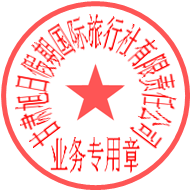 